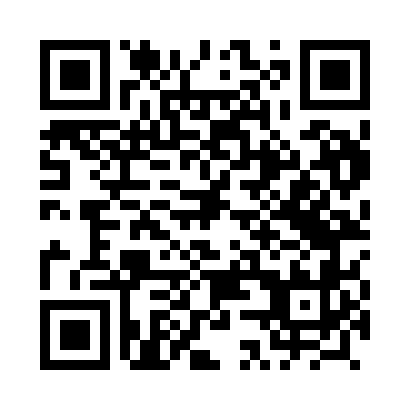 Prayer times for Gajowka, PolandWed 1 May 2024 - Fri 31 May 2024High Latitude Method: Angle Based RulePrayer Calculation Method: Muslim World LeagueAsar Calculation Method: HanafiPrayer times provided by https://www.salahtimes.comDateDayFajrSunriseDhuhrAsrMaghribIsha1Wed2:475:1212:355:417:5910:132Thu2:445:1012:355:428:0110:163Fri2:415:0812:355:438:0310:194Sat2:375:0612:355:448:0410:225Sun2:345:0512:355:458:0610:256Mon2:305:0312:355:468:0710:287Tue2:275:0112:355:478:0910:318Wed2:234:5912:345:488:1010:349Thu2:204:5812:345:498:1210:3710Fri2:194:5612:345:508:1310:4111Sat2:194:5512:345:518:1510:4212Sun2:184:5312:345:528:1610:4313Mon2:184:5212:345:528:1810:4314Tue2:174:5012:345:538:1910:4415Wed2:164:4912:345:548:2110:4516Thu2:164:4712:345:558:2210:4517Fri2:154:4612:345:568:2410:4618Sat2:154:4512:345:578:2510:4719Sun2:144:4312:355:588:2610:4720Mon2:144:4212:355:588:2810:4821Tue2:134:4112:355:598:2910:4822Wed2:134:4012:356:008:3010:4923Thu2:124:3912:356:018:3210:5024Fri2:124:3712:356:018:3310:5025Sat2:124:3612:356:028:3410:5126Sun2:114:3512:356:038:3510:5127Mon2:114:3412:356:048:3710:5228Tue2:114:3312:356:048:3810:5329Wed2:104:3312:356:058:3910:5330Thu2:104:3212:366:068:4010:5431Fri2:104:3112:366:068:4110:54